       FDP-Fraktion der Stadt Grebenstein                                                                                   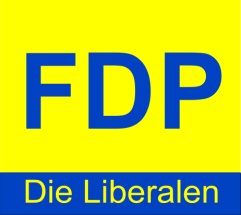 Vorsitzende:                                                                                                                                       Heike Giede-Jeppe                                                                                                                                                      Giedenhof 2                                                                                                                                                                                                                                                                                                    34393 GrebensteinGrebenstein, den 05.Oktober 2014                                                                                                      HerrnStadtverordnetenvorsteherPeter ZangerRathaus34393 GrebensteinSehr geehrter Herr Zanger,die FDP - Fraktion bittet, folgenden Antrag zum Tagesordnungspunkt 3, Aufhebung der Satzung über die förmliche Festlegung des Sanierungsgebietes “Altstadt Grebenstein“ auf die Tagesordnung der Stadtverordnetenversammlung am 13. Oktober 2014 zu nehmen:Der Tagesordnungspunkt  3. Aufhebung der Satzung über die förmliche Festlegung des Sanierungsgebietes „Altstadt Grebenstein“ wird um den Punkt c) erweitert. Der Magistrat der Stadt Grebenstein wird beauftragt,  einen Bebauungsplan für die Altstadt zu erstellen.Begründung:Durch die Aufstellung eines Bebauungsplans kann eine geregelte Bebauung in einem durchdachten Gesamtkonzept gewährleistet werden Die Gestaltungsmöglichkeiten der Stadt Grebenstein werden somit in einem Bebauungsplan für die Altstadt gewährleistet und fließen bei der anschließenden Umsetzung ein. Mit freundlichem GrußHeike Giede-Jeppe